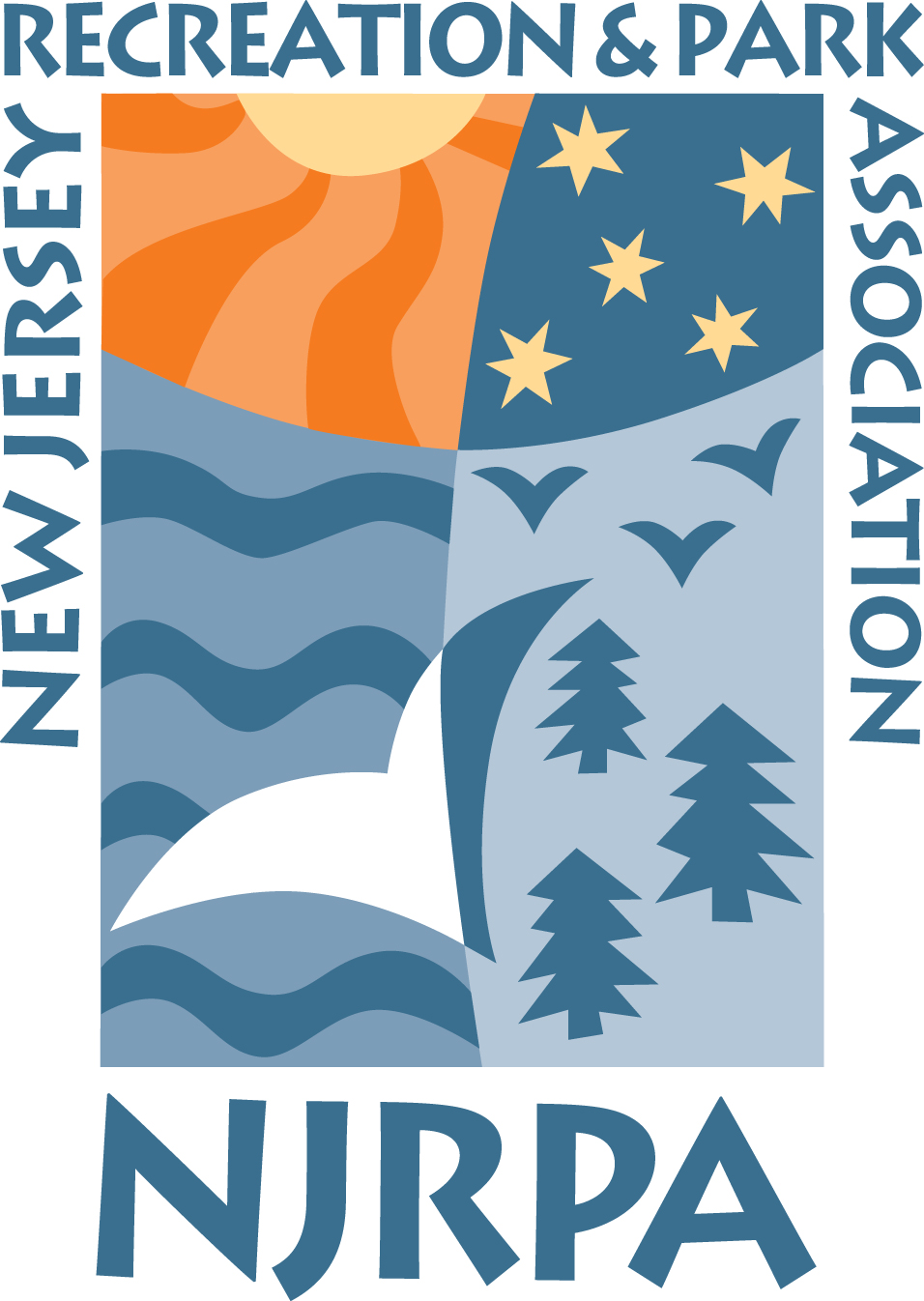 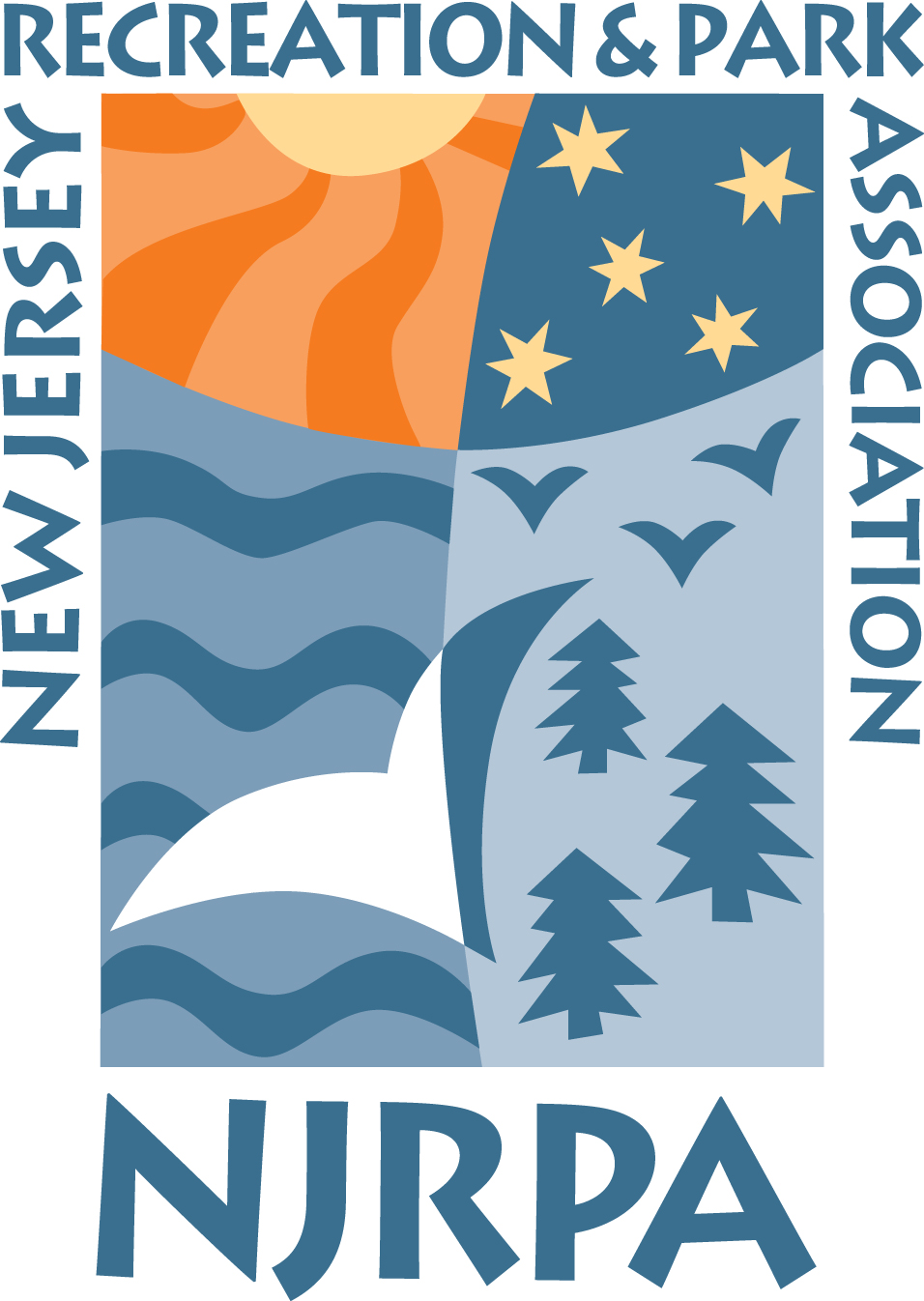               2019-2020						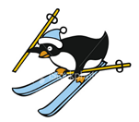 Winter Consignment Program			                                                                                                                                   GATE		NJRPA		# ORDERED									PRICE		PRICEBLUE MOUNTAIN, Palmerton, PA     Weekend/Holiday     (8 hour ticket)				$70.00		$62.00		______________     Midweek     (non-holiday/8 hour ticket)				$60.00		$52.00		______________     Night      (anytime, 4pm – 10pm)					$45.00		$32.00		______________Tickets start at the time of the guests first lift ride and expires after eight hours of skiing or riding.Holidays include:  Christmas Eve Through New Year’s Day                                Martin Luther King Day                                President’s DayJACK FROST/BIG BOULDER, Blakeslee, PA     Weekend/Holiday Adult (Open to Close, age 18 & older)		$68.00		$54.00		______________     Midweek Adult     (JFM Only)					$55.00		$42.00		______________     Weekend/Holiday Youth (Open to Close, age 7 to 17)		$52.00		$43.00		______________     Midweek Youth     (JFM Only)					$40.00		$31.00		______________Big Boulder is closed Christmas Eve; Big Boulder is open from 12pm to 6pm Christmas Day; Jack Frost is open 9 to 4 pm Christmas Eve; Jack Frost is closed Christmas Day:Holiday Schedule:  December 26, 2019 thru January 1, 2020, January 18-20, 2020, February 15-21, 2020SHAWNEE MOUNTAIN,  Shawnee on Delaware, PAShawnee Mountain will provide an online discount program for 2019-2020.  Shawnee Mountain eTickets.  Agencies canprovide residents with a username and password provided by NJRPA.  Resident can then go to shawneemt.com, enter the username and password provided by NJRPA, choose product desired, purchase with a credit card or debit card, and receive an email confirmation with link to printable eTickets.  Residents bring their eTickets to the mountain and redeem at the lift ticket windows.  www.Shawneemt.com  then go to  “Tickets & Rentals” tab and then “eTicket on drop down screen”      Club Name  (Username)    -   NJRPASSOC     &     Password   -   njrpassoc1     See attached Shawnee Mountain info sheet for prices and hours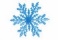 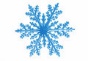                       2019-2020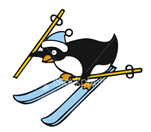 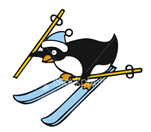                                                Winter Consignment Program                                                                                                                                                Gate              NJRPA           # Ordered                                                                                                      Price             Price	ADVENTURE AQUARIUM, Camden, NJ     Adult (13 yrs and up)                                                                              $31.99             $23.50               ______________     Child (ages 2-12 yrs)                                                                               $23.99             $19.50                ______________ 3D Theatre is now included in your ticket price (Previously a $3.00 add on)MEDIEVAL TIMES, Lyndhurst, NJ     General Admission                                                                                $62.99              $37.00               ______________	                                                                                                                            Two-Hour Live Show *Four-Course Medieval Feast*Magnificent Pure Spanish Horses*Majestic Castle with Indoor Arena*Authentic Jousting Tournament and Sword-to-Sword CombatiPlay America, Freehold, NJiPlay America will provide an online discount program for 2019-2020 iPlay America’s NJRPA Discount Program offers 3 great options.  To purchase discount tickets visit us at Tickets.iPlayamerica.com and enter the code NJRPA.  Residents can choose the product desired, purchase with a credit card or debit card, and print their eTicket to iPlay America.CRAYOLA EXPERIENCE,  Easton, PACrayola Experience will provide an online discount program for 2019-2020.  Visit us at tickets.crayolaexperience.com and enter the code NJRPA.  Residents can purchase with a credit card or debit card and print their eTicket to Crayola Experience.	2019-2020 Community Service Winter Ticket Program Order FormName____________________________________________Phone__________________Fax_________________ Agency______________________________________________________________________________________Address_____________________________________________________________________________________Email_______________________________________________________________________________________Fax to Ruth-Ann Bellon at (609-356-0475) OR mail to NJRPA, 1 Wheeler Way,Princeton, N.J 08540 or email to rbellon@njrpa.org  Questions ?  Call Ruth-Ann at 609-356-0480 ext. 15